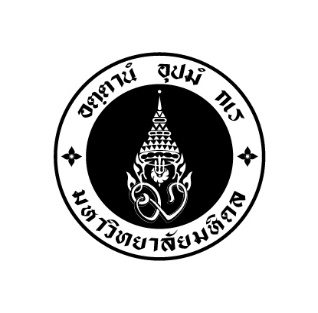 โครงการการประชุมเชิงปฏิบัติการเรื่อง Excellent Teaching and Learning Program Module 1: Foundations in Learning and Teaching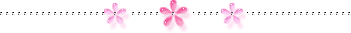 หลักการและเหตุผล		มหาวิทยาลัยมหิดล กำหนดแผนยุทธศาสตร์มหาวิทยาลัยมหิดล ระยะ 20 ปี(พ.ศ.2561-2580) ไว้ 4 ยุทธศาสตร์  โดยยุทธศาสตร์มหาวิทยาลัยที่ 2 คือ Academic and Entrepreneurial Education เป้าประสงค์หลักเพื่อสร้างบัณฑิตให้มีคุณลักษณะที่พึงประสงค์และเป็น world class talents กลยุทธ์หนึ่ง คือ มุ่งเน้นพัฒนาอาจารย์และบุคลากรให้มีศักยภาพด้านการศึกษาและกิจการนักศึกษา โดยมีทักษะด้าน 21st Century Skills, Entrepreneur, Internationalization, Management of Educational and Student Affairs กลไกสำคัญที่เป็นเครื่องมือในการผลิตบัณฑิตเหล่านี้ คือ อาจารย์ผู้สอน  มหาวิทยาลัยมหิดลตระหนักและเห็นความสำคัญเรื่องดังกล่าว จึงได้สร้างความร่วมมือระหว่างมหาวิทยาลัยมหิดลกับ Macquarie University เพื่อพัฒนาอาจารย์มหาวิทยาลัยมหิดลให้มีสมรรถนะตามแนวทางการส่งเสริมคุณภาพการจัดการเรียนการสอนของอาจารย์ในสถาบันอุดมศึกษาของสำนักงานคณะกรรมการการอุดมศึกษา		ดังนั้น เพื่อให้สอดคล้องตามแผนยุทธศาสตร์มหาวิทยาลัย กองบริหารการศึกษาจึงกำหนดจัด โครงการการประชุมเชิงปฏิบัติการ เรื่อง Excellent Teaching and Learning Program Module 1: Foundations in Learning and Teaching ขึ้น เพื่อเพิ่มพูนความรู้ พื้นฐานในการจัดการเรียนการสอน และการประเมินผลของการจัดการศึกษาในระดับอุดมศึกษา วัตถุประสงค์ของโครงการเพื่อให้คณาจารย์เข้าใจวิธีการใช้การสะท้อนกลับที่สำคัญในการเรียนรู้และการสอนด้วยตนเอง 		2. เพื่อให้คณาจารย์เข้าใจวิธีการสนับสนุนเชิงทฤษฎีของการฝึกปฏิบัติทางวิชาการเพื่อระบุกิจกรรมที่ส่งเสริมการเรียนรู้และการมีส่วนร่วมของนักศึกษา โดยนักศึกษาเป็นศูนย์กลาง		3. เพื่อให้คณาจารย์เข้าใจทฤษฎีและการวิจัย ตลอดจนสามารถนำมาใช้เพื่อตีความการสอน		4. เพื่อให้คณาจารย์สามารถสาธิตวิธีจัดหน่วยผลลัพธ์กิจกรรมการเรียนรู้ การประเมินงาน และสามารถให้ข้อเสนอแนะได้		5. เพื่อให้คณาจารย์ตระหนักถึงความสำคัญของความคิดสร้างสรรค์และนวัตกรรมในการสอนเพื่อสร้างแรงบันดาลใจ		6. เพื่อให้คณาจารย์มีส่วนร่วมในการฝึกฝน เช่น การทบทวนเพื่อปรับปรุงการสอน และการเรียนรู้   - 2 -วิทยากร 	Prof. Gary Falloon, Professor & Chair of Teacher Education, Department of Education Studies Macquarie University และทีมวิธีการดำเนินการ		บรรยาย กิจกรรมกลุ่ม และวิธีการอื่นที่เหมาะสมภาษาที่ใช้ในการอบรม		ภาษาอังกฤษคุณสมบัติของผู้เข้าอบรมอาจารย์มหาวิทยาลัยมหิดลมีอายุการทำงานมากกว่า 3 ปีขึ้นไปเป็นผู้บริหารด้านการศึกษาของส่วนงานเป็นอาจารย์ผู้รับผิดชอบหลักสูตรหรือรายวิชาหลังจากผ่านการอบรม ผู้เข้าอบรมสามารถเป็นวิทยากรด้านการศึกษาให้มหาวิทยาลัยผู้เข้าอบรมต้องเข้าเรียน Pre - course online introduction ล่วงหน้าก่อน 2 สัปดาห์      ก่อนเริ่มการอบรมแบบ face - to – face ตั้งแต่วันที่ 17 – 20 มิถุนายน พ.ศ.2562จำนวนผู้เข้าอบรม 		จำนวนผู้เข้าอบรมครั้งละ 30 คนระยะเวลาการจัดอบรม	จำนวน 4 วัน ตั่งแต่วันที่ 17 - 20 มิถุนายน พ.ศ.2562สถานที่จัดอบรม		ห้องปฏิบัติการบริหารธุรกิจ ห้อง A447 อาคารอทิตยาทร วิทยาลัยนานาชาติ มหาวิทยาลัยมหิดล ศาลายาเกณฑ์การผ่านการอบรม		ผู้เข้าอบรมต้องสามารถเข้ารับการอบรมได้ไม่น้อยกว่า 80% ของระยะเวลาการอบรมทั้งหมดและต้องส่งงานให้ครบตามที่วิทยากรมอบหมาย หากผู้เข้าอบรมไม่สามารถเข้าอบรมได้ตามระยะเวลาที่กำหนดและส่งงานไม่ครบตามที่วิทยากรมอบหมาย ส่วนงานต้นสังกัดของผู้เข้าอบรมจะต้องรับผิดชอบค่าใช้จ่ายทั้งหมดของผู้เข้าอบรมคนละ 105,000 บาท (หนึ่งแสนห้าพันบาทถ้วน)- 3 -งบประมาณในการดำเนินการ		เงินโครงการ Mahidol Digital Convergence University(Mahidol DCU) ฝ่าย Staff Training   ประโยชน์ที่คาดว่าจะได้รับ			1. คณาจารย์มีความรู้ ความเข้าใจวิธีการใช้การสะท้อนกลับที่สำคัญในการเรียนรู้และการสอนด้วยตนเอง 		2. คณาจารย์มีความรู้ ความเข้าใจวิธีการสนับสนุนเชิงทฤษฎีของการฝึกปฏิบัติทางวิชาการเพื่อระบุกิจกรรมที่ส่งเสริมการเรียนรู้และการมีส่วนร่วมของนักศึกษา โดยนักศึกษาเป็นศูนย์กลาง		3. คณาจารย์มีความรู้ ความเข้าใจทฤษฎีและการวิจัย ตลอดจนสามารถนำมาใช้เพื่อตีความการสอน		4. คณาจารย์สามารถสาธิตวิธีจัดหน่วยผลลัพธ์กิจกรรมการเรียนรู้ การประเมินงานและสามารถให้ข้อเสนอแนะได้		5. คณาจารย์ตระหนักถึงความสำคัญของความคิดสร้างสรรค์และนวัตกรรมในการสอนเพื่อสร้างแรงบันดาลใจ		6.  คณาจารย์มีส่วนร่วมในการฝึกฝน เช่น การทบทวนเพื่อปรับปรุงการสอน และการเรียนรู้   หน่วยงานที่รับผิดชอบ		งานพัฒนาการศึกษา กองบริหารการศึกษา มหาวิทยาลัยมหิดล โทรศัพท์ 0-2849-4577-78- 4 -กำหนดการ โครงการการประชุมเชิงปฏิบัติการเรื่อง Excellent Teaching and Learning Program Module 1: Foundations in Learning and Teaching..........................................วันจันทร์ที่ 17 มิถุนายน พ.ศ. 256208:30 - 09.00 น. 	ลงทะเบียนและรับเอกสารประกอบการอบรม หน้าห้อง A 447 	09:00 - 09:10 น. 	กล่าวเปิดการประชุม	โดย ศาสตราจารย์คลินิก นายแพทย์สุวัฒน์ เบญจพลพิทักษ์ รองอธิการบดีฝ่ายการศึกษา09:10 - 10:15 น.	How students learn in relation to different approaches to teaching, 	in higher education (1)10:15 - 10:30 น.	พักรับประทานอาหารว่าง10:30 - 12:00 น.	How students learn in relation to different approaches to teaching, 	in higher education (2)12:00 - 13:00 น.	พักรับประทานอาหารกลางวัน13:00 - 14:15 น.	How students learn in relation to different approaches to teaching, 	in higher education (3)14:15 - 14:30 น.	พักรับประทานอาหารว่าง14:30 - 16:30 น.	How students learn in relation to different approaches to teaching, 	in higher education (4)วันอังคารที่ 18 มิถุนายน พ.ศ. 256209:00 - 10:15 น.	Fundamental elements of effective teaching in higher education (1) 10:15 - 10:30 น.	พักรับประทานอาหารว่าง10:30 - 12:00 น.	Fundamental elements of effective teaching in higher education (2) 12:00 - 13:00 น.	พักรับประทานอาหารกลางวัน13:00 - 14:15 น.	Fundamental elements of effective teaching in higher education (3) 14:15 - 14:30 น.	พักรับประทานอาหารว่าง14:30 - 16:30 น.	Fundamental elements of effective teaching in higher education (4) - 5 -วันพุธที่ 19 มิถุนายน พ.ศ. 256209:00 - 10:15 น.	Enhancing student engagement (1) 10:15 - 10:30 น.	พักรับประทานอาหารว่าง10:30 - 12:00 น.	Enhancing student engagement (2) 12:00 - 13:00 น.	พักรับประทานอาหารกลางวัน13:00 - 14:15 น.	Enhancing student engagement (3) 14:15 - 14:30 น.	พักรับประทานอาหารว่าง14:30 - 16:30 น.	Enhancing student engagement (4) วันพฤหัสบดีที่ 20 มิถุนายน พ.ศ. 256209:00 - 10:15 น.	Fundamental elements of effective teaching in higher education (1) 10:15 - 10:30 น.	พักรับประทานอาหารว่าง10:30 - 12:00 น.	Fundamental elements of effective teaching in higher education (2) 12:00 - 13:00 น.	พักรับประทานอาหารกลางวัน13:00 - 14:15 น.	Fundamental elements of effective teaching in higher education (3) 14:15 - 14:30 น.	พักรับประทานอาหารว่าง14:30 - 16:30 น.	Fundamental elements of effective teaching in higher education (4) 16.30 – 17.00 น.      กล่าวปิดโครงการ / มอบวุฒิบัตร	โดย ศาสตราจารย์คลินิก นายแพทย์สุวัฒน์ เบญจพลพิทักษ์ รองอธิการบดีฝ่ายการศึกษา